  	                                                                                                             P R I J E D L O G       Bosna i Hercegovina              	                                                              Bosnia and Herzegovina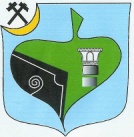  Federacija Bosne i Hercegovine		                   Federation of Bosnia and Herzegovina    Zeničko-Dobojski Kanton                                                                           Zenica-Doboj Canton         OPĆINA BREZA	                                                                             MUNICIPALITY OF BREZA         Općinsko vijeće                                                                                   Municipal CouncilNa osnovu člana 19. stav 1. tačka 19.  Statuta Općine Breza (“Službeni glasnik Općine Breza”, broj: 8/09 – Prečišćeni tekst), člana 23.Statuta Javnog preduzeća „Komunalno“ d.o.o. Breza, broj: 1157-07-05-33-2/18 od 07.05.2018. godine a u vezi sa članom 9. Odluke o usklađivanju statusa Javnog preduzeća „Komunalno“ d.o.o. Breza sa Zakonom o javnim preduzećima u Federaciji Bosne i Hercegovine i Zakonom o privrednim društvima („Službeni glasnik Općine Breza, broj: 11/17 i 2/20)) Općinsko vijeće Breza, na sjednici održanoj dana ___.01.2021. godine, d o n o s i Z A K LJ U Č A KIImenuje se Hasanspahić Salih, da kao punomoćnik državnog kapitala u ime Osnivača a na prijedlog Općinskog načelnika predsjedava na 40. redovnoj sjednici Skupštine JP „Komunalno“ d.o.o. Breza.IIDnevni red 40. redovne sjednice sjednice Skupštine JP „Komunalno“ d.o.o. Breza je:Izbor radnih tijela sjednice Skupštine preduzeća (zapisničara i ovjerivača zapisnika);Razmatranje i usvajanje Zapisnika sa 39 (tridesetdevete) redovne sjednice Skupštine preduzeća, broj: 2267-Z/20 od 05.08.2020. godine;Prijedlog Odluke o imenovanju vršioca dužnosti člana Nadzornog odbora JP „Komunalno“ d.o.o. Breza na kraći vremenski period;Prijedlog Odluke o raspisivanju javnog konkursa za izbor i imenovanje članova Nadzornog odbora JP „Komunalno“ d.o.o. Breza;Davanje saglasnosti na tekst Javnog konkursa za izbor i imenovanje članova Nadzornog odbora JP „Komunalno“ d.o.o. Breza;Prijedlog Odluke o imenovanju komisije za provođenje postupka po javnom konkursu za izbor i imenovanje članova Nadzornog odbora JP „Komunalno“ d.o.o. Breza.IIIOvlašćuje se punomoćnik da u ime državnog kapitala u Skupštini glasa na sljedeći način:Prijedlog Odluke o imenovanju vršioca dužnosti člana Nadzornog odbora JP „Komunalno“ d.o.o. Breza na kraći vremenski period, ovlašteni punomoćnik će glasati      ____,Prijedlog Odluke o raspisivanju javnog konkursa za izbor i imenovanje članova Nadzornog odbora JP „Komunalno“ d.o.o. Breza, ovlašteni punomoćnik će glasati      ____,Davanje saglasnosti na tekst Javnog konkursa za izbor i imenovanje članova Nadzornog odbora JP „Komunalno“ d.o.o. Breza, ovlašteni punomoćnik će glasati           ____,Prijedlog Odluke o imenovanju komisije za provođenje postupka po javnom konkursu za izbor i imenovanje članova Nadzornog odbora JP „Komunalno“ d.o.o. Breza, ovlašteni punomoćnik će glasati  ___,IVZaključak objaviti u „Službenom glasniku Općine Breza“.Broj: 01/1-02-____/21                                                                   PREDSJEDAVAJUĆIBreza, ___.01.2021.                                                                         Općinskog vijeća                                                                                                             Anel Rihić s.r.Pravni osnov:Pravni osnov za donošenje ovog Zaključka se nalazi u:članu 19. stav 1.  tačka 19.  Statuta Općine Breza (“Službeni glasnik Općine Breza”, broj: 8/09 – Prečišćeni tekst):Član 19. Općinsko vijeće u okviru svoje nadležnosti: 1. priprema i usvaja Statut Općine dvotrećinskom većinom glasova; 2. donosi odluke i druge opće akte kojima uređuje pitanja iz samoupravnog djelokruga Općine; 3. usvaja Budžet Općine, godišnji izvještaj o izvršenju Bbudžeta kao i Odluku o privremenom finansiranju u skladu sa zakonom; 4. utvrđuje općinsku politiku u okviru nadležnosti Općine i prati njeno ostvarivanje; 5. donosi razvojne, prostorne i urbanistiĉke planove i programe, te provedbene planove, uključujući zoniranje; 6. donosi propise o porezima, taksama, naknadama i doprinosima Općine u skladu sa zakonom; 7. donosi odluke o upravljanju i raspolaganju imovinom Općine; 8. donosi odluke o zaduživanju Općine, o raspisivanju javnog zajma i davanju jamstva u skladu sa zakonom; 9. donosi programe uređenja gradskog građevinskog zemljiša; 10. donosi plan korištenja javnih površina; 11. donosi odluke o organizaciji mjesne samouprave i nazivima ulica, trgova i                        naseljenih mjesta; 12. donosi odluke o udruživanju Općine u saveze i druge oblike organizovanja, te o trajnom uspostavljanju prijateljske i druge saradnje s lokalnim i regionalnim zajednicama drugih država; 13. donosi odluke o proglašenju praznika Općine; 14. donosi odluke o priznanjima i nagradama Općine; 15. donosi odluke o raspisivanju referenduma; 16. bira i razrješava predsjedavajućeg i zamjenika predsjedavajućeg Općinskog vijeća; 17. osniva radna tijela Općinskog vijeća te bira i razrješava njihove ĉlanove; 18. imenuje, bira i razrješava druge osobe određene zakonom, Statutom i odlukama, te daje saglasnost na imenovanja, izbor i razrješenja kada je to propisano; 19. osniva preduzeća i ustanove i druga pravna lica za obavljanje komunalnih,  društvenih, privrednih i drugih djelatnosti od interesa za Općinu, te odluĉuje o  njihovim statusnim promjenama u skladu sa zakonom;20. odlučuje o prestanku ustanova i drugih pravnih lica u skladu sa zakonom; 21. odlučuje o prijenosu i preuzimanju osnivačkih prava u skladu sa zakonima i  Statutom; 22. razmatra godišnji izvještaj o provođenju općinske politike i aktivnostima Općinskog načelnika; 23. pokreće i razmatra inicijativu za pokretanje postupka opoziva Općinskog naĉelnika i donosi odluke o pokretanju postupka opoziva Općinskog načelnika; 24. razmatra rad ustanova i kvalitet usluga u  djelatnosti zdravstva, socijalne zaštite, obrazovanja, kulture i sporta, najmanje jednom godišnje, te osigurava finansijska sredstava za  unapređenje njihovog rada i kvaliteta usluga u skladu sa potrebama  stanovništva i  mogućnostima Općine; 25. donosi pojedinačne i druge akte iz samoupravnog djelokruga u skladu sa zakonom i  ovim Statutom; 26. analizira stanje javnog reda i mira, sigurnost ljudi i imovine najmanje jednom  godišnje, te predlaže mjere prema nadležnim organima; 27. donosi Poslovnik o svome radu; 28. utvrđuje koeficijente za obračun plaća za:  Općinskog naĉelnika, državne službenike i namještenike u općinskom organu uprave,  općinskog pravobranioca i zamjenika općinskog pravobranioca i državne službenike i namještenike u općinskom pravobranilaštvu;      29. te obavljanja i druge poslove utvrđene zakonom i Statutom. članu 23.Statuta Javnog preduzeća „Komunalno“ d.o.o. Breza, broj: 1157-07-05-33-2/18 od 07.05.2018. godine Član 23.Skupština je najviši organ upravljanja Preduzeća. Skupština se održava u Brezi,po pravili u sjedištu Preduzeća, a izuzetno zbog vanderdnih okolnosti u sjedištu Osnivača.Predsjednik i članovi Nadzornog odbora i Uprava Preduzeća obavezno prisustvuju Skupštini bez prava odlučivanja.Funkciju Skupštine javnog preduzeća, putem punomoćnika, vrši Osnivač. Skupštinom predsjedava odnosno rukovodi punomoćnik Osnivača.Osnivač imenuje punomoćnika na prijedlog Općinskog načelnika.Prilikom odlučivanja na Skupštini, punomoćnik Osnivača mora dobiti prethodnu pisanu saglasnost Osnivača, te uputu o glasanju o slijedećim pitanjima:Izvještaj o poslovanju,Raspodjela dobiti,Pokriće gubitka,Dugoročni plan razvoja,Imenovanju i razrješavanju članova Nadzornog odbora,O drugim pitanjima kada to posebnom odlukom zatraži Osnivač.Ovlašteni punomoćnik potpisuje odluke i druge akte Skupštine Preduzeća.članu 9. Odluke o usklađivanju statusa Javnog preduzeća „Komunalno“ d.o.o. Breza sa Zakonom o javnim preduzećima u Federaciji Bosne i Hercegovine i Zakonom o privrednim društvima („Službeni glasnik Općine Breza, broj: 11/17 i 2/20)„Član 9.Skupština javnog preduzeća je najviši organ upravljanja Javnog preduzeća. Skupština Javnog preduzeća se, u pravilu, održava u Brezi, u sjedištu Javnog preduzeća.Predsjednik i članovi Nadzornog odbora i Uprava Javnog preduzeća obavezno prisustvuju Skupštini bez prava odlučivanja.Funkciju Skupštine javnog preduzeća, putem punomoćnika, vrši Osnivač. Skupštinom predsjedava punomoćnik Osnivača.Osnivač imenuje punomoćnika na temelju pisane punomoći koju potpisuje Općinski načelnik.Prilikom odlučivanja na Skupštini, punomoćnik Osnivača mora dobiti prethodnu pisanu saglasnost Osnivača, te uputu o glasanju o slijedećim pitanjima:Izvještaj o poslovanju,Raspodjela dobiti,Pokriće gubitka,Dugoročni plan razvoja,Imenovanju i razrješavanju članova Nadzornog odbora,O drugim pitanjima kada to posebnom odlukom zatraži Osnivač.“Razlozi za donošenje:	Razlozi za donošenje su sadržani u članu 23. Statuta Javnog preduzeća  „Komunalno“ d.o.o. Breza, broj: 1157-07-05-33-2/18 od 07.05.2018. godine a u vezi sa članom 9. Odluke o usklađivanju statusa Javnog preduzeća „Komunalno“ d.o.o. Breza sa Zakonom o javnim preduzećima u Federaciji Bosne i Hercegovine i Zakonom o privrednim društvima („Službeni glasnik Općine Breza, broj: 11/17) u kojem stoji da Skupštinu javnog preduzeća putem punomoćnika vrši Osnivač.  	Članom 9. Odluke o usklađivanju statusa Javnog preduzeća „Komunalno“ d.o.o. Breza sa Zakonom o javnim preduzećima u Federaciji Bosne i Hercegovine i Zakonom o privrednim društvima („Službeni glasnik Općine Breza, broj: 11/17 i 2/20) između ostalog je propisano da funkciju Skupštine javnog preduzeća putem punomoćnika vrši Osnivač. Osnivač – Općinsko vijeće imenuje punomoćnika na prijedlog Općinskog načelnika, pri čemu za odlučivanje na Skupštini Punomoćnik dobiva Uputu o glasanju.U skladu sa naprijed navedenim, predlaže se Općinskom vijeću da usvoji Zaključak u predloženom obliku.Broj: 01/2-04-136/21                                                                              Općinski načelnikDatum:21.01.2021. godine                                                                         Jusić Vedad